Protokoll über das Kolloquium im Studiengang Bachelor	 Master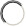 (bitte Studiengang eintragen)Angaben zum/zur StudierendenNachname	Matrikelnr.VornameAngaben zum KolloquiumDatum	Gebäude / RaumBeginn		Uhr	Ende		UhrErstprüfer/in Zweitprüfer/inVOR der Prüfung erklärt sich der/die Studierende für prüfungsfähig	ja	 neinDas Kolloquium fand statt als	 Einzelprüfung	 Gruppenprüfung (je Prüfling 1 Protokoll)Bewertung/Note des KolloquiumGegenstand und Verlauf vom Kolloquium sowie Grundlagen der Bewertung sind auf der Rückseite des Formulars darzustellen.xUnterschrift des/der Erstprüfers/inxUnterschrift des/der Zweitprüfers/-inHinweis: Das Protokoll ist vollständig auszufüllen und nach dem Kolloquium an das zuständige Prüfungsamt zu senden (für Studiengänge der Fachbereiche 01 - 05 an das zuständige Prüfungsamt im jeweiligen Fachbereich, für Studiengänge der Fachbereiche 06 - 12 (inkl. Lehramt) an das Zentrale Prüfungsamt)!Nachname VornameMatrikelnr.Gegenstand und Verlauf vom umseitig genannten Kolloquium sowie Grundlagen der BewertungPrüfungen können wie folgt bewertet werden:Prüfungen können wie folgt bewertet werden:1 = sehr guteine sehr hervorragende Leistung2 = guteine Leistung, die erheblich über den durchschnittlichen Anforderungen liegt3 = befriedigendeine Leistung, die durchschnittlichen Anforderungen entspricht4 = ausreichendeine Leistung, die trotz ihrer Mängel noch den Anforderungen genügt5 = nicht ausreichendeine Leistung, die wegen erheblicher Mängel nicht mehr den Anforderungen genügtDas Erniedrigen oder Erhöhen der Notenziffern um 0,3 ist möglich. Ausgeschlossen sind die Noten 4,3 / 4,7 / 5,3.Das Erniedrigen oder Erhöhen der Notenziffern um 0,3 ist möglich. Ausgeschlossen sind die Noten 4,3 / 4,7 / 5,3.